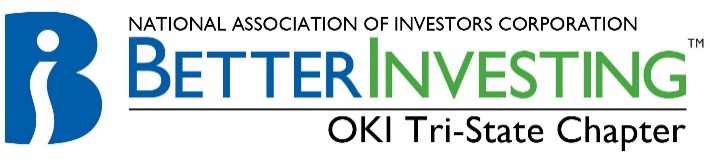 Cincinnati Model Investment Club (CinMIC) Agenda for Sat. Sep 15, 2018 / 9:45 – 11:45AM BoardroomView our portfolio at ManifestInvesting.com: https:// www.manifestinvesting.com/clubs/630/dashboards/39194Future meetings:    Mid-Month Portfolio/Stock Committee: Oct 6, webinar; Regular meeting: Oct 20, Room COct: Education: Greg; Stock Study: Cheryl; new members may alter this schedule9:45 Call to Order:  Rich Alden, Presiding Partner, greeting, attendance, proxies, note guests present and on web. RECORD9:50 Minutes  Minutes for Aug 18, 2017 Meeting – circulated Aug 24, 2018. Corrections or additions?9:55 Financial ReportCurrent financial report, current cash balance $1,841.51. Limit orders?10:00 AnnouncementsClasses and webinars: see BetterInvesting Magazine ONLINE section opposite CONTENTS. Other investing educational sessions: Register on the BI web site for “Ticker Talk” and Stock-Up”. “The Roundtable” and “Turn Out Tuesday” occurs each month sponsored by BI Mid-Michigan Chapter. Register with both by contacting: nkavula1@comcast.net.2019 BINC will be in Chicago, O’Hare Marriott10:05 Old BusinessPartnership Amendment Committee update - Dene10:15 New BusinessNew member update? Marty/DeneStock study and education schedule, belowMove Nov mtg to Nov 10th?10:20 Stock StudyPhillip Baxman: membership presentation on Facebook (FB); Oct: Cheryl Hargett membership presentation - tbdPlease note the list of pre-screened stocks below for ideas.10:40 EducationMary: BI presentation “One-time Tax Adjustments on the SSG“11:00 Review & ReflectionCinMIC portfolio is now public on Manifest Investing: https://www.manifestinvesting.com/dashboards/public/RDHP243Other topics to be determined1-ETF discovery for hard-to-analyze sectors; 2-potential sells in the CinMIC portfolio; 3-Open discussion11:30 Buy/Hold/ SellReports need to be done approximately ONE week before Saturday meeting, discuss Buy/Hold/SellStockSymbolWatcherWatcher: Buy/Hold/SellSSG: Buy/Hold/Sell# of Shares% of PortfolioYear EndApogeeAPOGNelsonHOLDBUYDecApple AAPLJackieHOLDHOLDSep.C. H. Robinson CHRWDeneHOLDHOLDDecCBRE GroupCBREMaryBUY 10shBUYDecCognizantCTSHMicheleHOLDBUYDecCVS HealthCVSDeneHOLDHOLDDecDanaherDHRHarrisonHOLDHOLDDecFastenalFASTRichHOLDBUYDecLKQ Corp LKQFrankBUY 25shBUYDecSchlumbergerSLBMaryHOLDBUYDecSignature BankSBNYCraigHOLDBUYDecStarbucksSBUXGerrySepTractor SupplyTSCOGregHOLDHOLDDecUlta BeautyULTAKateHOLDBUYPounce/Watch ListPounce/Watch ListPounce/Watch ListPounce/Watch ListPounce/Watch ListPounce/Watch ListPounce/Watch ListPounce/Watch List